O God of Bethel, by whose hand          Hymnal 1982 no. 709          Melody: Dundee       C.M.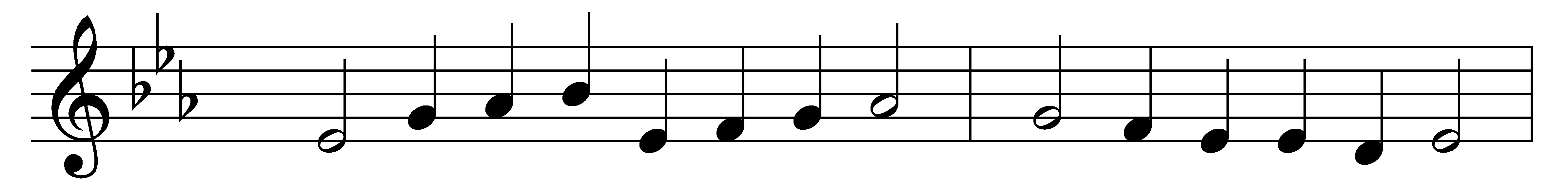 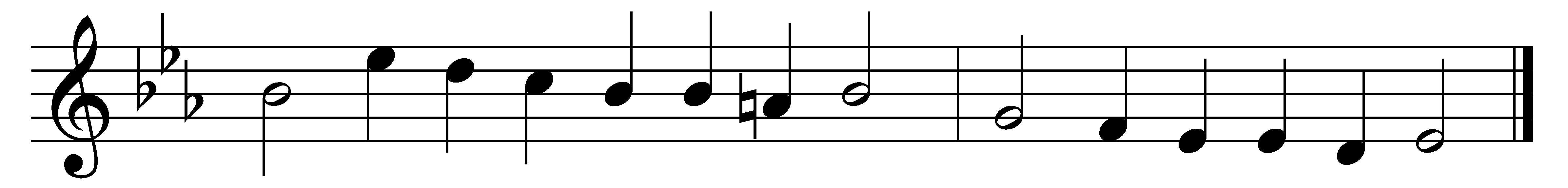 O God of Bethel, by whose handthy people still are fed;who through this earthly pilgrimagehast all our fathers led:Our vows, our prayers, we now presentbefore thy throne of grace:O God of Israel, be the Godof this succeeding race.Through each perplexing path of lifeour wandering footsteps guide;give us each day our daily bread,and raiment fit provide.O spread thy covering wings around,till all our wanderings cease,and at our Father’s loved abodeour souls arrive in peace!Such blessings from thy gracious handour humble prayers implore;and thou shalt be our covenant Godand portion evermore.Words: Philip Doddridge (1702-1751) Music: Melody from Psalms (Edinburgh, 1615), harmony by Thomas Ravenscroft (1592?-1635?)